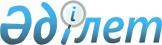 О внесении изменений и дополнения в решение районного маслихата от 14 декабря 2010 года № 219-IV "Об Исатайском районном бюджете на 2011-2013 годы"
					
			Утративший силу
			
			
		
					Решение Исатайского районного маслихата Атырауской области от 11 ноября 2011 года N 287-IV. Зарегистрировано Департаментом юстиции Атырауской области 17 ноября 2011 года N 4-4-188. Утратило силу решением Исатайского районного маслихата Атырауской области от 27 января 2012 года № 13-V      Сноска. Утратило силу решением Исатайского районного маслихата Атырауской области от 27.01.2012 № 13-V.

      В соответствии с подпунктом 4 пункта 2 статьи 106 и статьей 109 Бюджетного Кодекса Республики Казахстан от 4 декабря 2008 года, статьей 6 Закона Республики Казахстан от 23 января 2001 года "О местном государственном управлении и самоуправлении в Республике Казахстан" и рассмотрев постановление районного акимата от 10 ноября 2011 года № 186 "О внесении изменений и дополнения в постановление районного акимата от 13 декабря 2010 года № 205 "Об Исатайском районном бюджете на 2011-2013 годы", районный маслихат РЕШИЛ:

      1. Внести в решение районного маслихата от 14 декабря 2010 года № 219-IV "Об Исатайском районном бюджете на 2011-2013 годы" (зарегистрированное в реестре государственной регистраций нормативных правовых актов за № 4-4-172 от 17 января 2011 года, опубликованное за № 5 от 27 января 2011 года в газете "Нарын таңы) следующие изменения и дополнение:

      1) в пункте 1:

      цифры "2 404 935" заменить цифрами "2 305 407";

      цифры "1 646 055" заменить цифрами "1 546 527";

      цифры "2 426 719" заменить цифрами "2 327 191";

      цифры "24948" заменить цифрами "29 484";

      цифры "-46 732" заменить цифрами "-50 675";

      цифры "46 732" заменить цифрами "50 675".

      2) в пункте 4:

      цифры "3 669" заменить цифрами "3 911";

      цифры "10 632" заменить цифрами "14 376";

      цифры "12 291" заменить цифрами "12 288";

      цифры "20 513" заменить цифрами "20 502".

      3) в пункте 13:

      дополнить строкой следующего содержания:

      "5) 8 000 тысяч тенге на организацию водоснабжения населенных пунктов."

      2. Приложение 1 и 2 указанного решения изложить в новой редакции согласно приложениям 1 и 2 к настоящему решению.

      3. Настоящее решение вводится в действие с 1 января 2011 года.

 Районный бюджет на 2011 год Финансирование бюджетных программ районного бюджета на 2011 год в разрезе сельских округов в следующих размерах:      продолжение таблицы


					© 2012. РГП на ПХВ «Институт законодательства и правовой информации Республики Казахстан» Министерства юстиции Республики Казахстан
				
      Председатель XХVIII внеочередной

      сессии районного маслихата:

А. Тулебаев

      Секретарь районного маслихата:

Ж. Кадимов
Приложение 1 к решению сессии районного маслихата от 11 ноября 2011 года № 287-IVКатегория

Категория

Категория

Категория

Категория

Категория

Категория

Категория

Сумма, тыс.тенге

Сумма, тыс.тенге

Класс

Класс

Класс

Класс

Класс

Класс

Класс

Сумма, тыс.тенге

Сумма, тыс.тенге

Подкласс

Подкласс

Подкласс

Подкласс

Подкласс

Подкласс

Сумма, тыс.тенге

Сумма, тыс.тенге

Наименование

Наименование

Наименование

Наименование

Сумма, тыс.тенге

Сумма, тыс.тенге

1. Доходы

1. Доходы

1. Доходы

1. Доходы

2416907

2416907

1

Налоговые поступления

Налоговые поступления

Налоговые поступления

Налоговые поступления

744587

744587

01

Подоходный налог

Подоходный налог

Подоходный налог

Подоходный налог

107853

107853

2

2

Индивидуальный подоходный налог

Индивидуальный подоходный налог

Индивидуальный подоходный налог

Индивидуальный подоходный налог

107853

107853

03

Социальный налог

Социальный налог

Социальный налог

Социальный налог

44460

44460

1

1

Социальный налог

Социальный налог

Социальный налог

Социальный налог

44460

44460

04

Hалоги на собственность

Hалоги на собственность

Hалоги на собственность

Hалоги на собственность

582641

582641

1

1

Hалоги на имущество

Hалоги на имущество

Hалоги на имущество

Hалоги на имущество

560595

560595

3

3

Земельный налог

Земельный налог

Земельный налог

Земельный налог

1677

1677

4

4

Hалог на транспортные средства

Hалог на транспортные средства

Hалог на транспортные средства

Hалог на транспортные средства

20234

20234

5

5

Единый земельный налог

Единый земельный налог

Единый земельный налог

Единый земельный налог

135

135

05

Внутренние налоги на товары, работы и услуги

Внутренние налоги на товары, работы и услуги

Внутренние налоги на товары, работы и услуги

Внутренние налоги на товары, работы и услуги

8098

8098

2

2

Акцизы

Акцизы

Акцизы

Акцизы

2899

2899

3

3

Поступления за использование природных и других ресурсов

Поступления за использование природных и других ресурсов

Поступления за использование природных и других ресурсов

Поступления за использование природных и других ресурсов

2630

2630

4

4

Сборы за ведение предпринимательской и профессиональной деятельности

Сборы за ведение предпринимательской и профессиональной деятельности

Сборы за ведение предпринимательской и профессиональной деятельности

Сборы за ведение предпринимательской и профессиональной деятельности

2460

2460

5

5

Налог на игорный бизнес

Налог на игорный бизнес

Налог на игорный бизнес

Налог на игорный бизнес

109

109

08

Обязательные платежи, взимаемые за совершение юридически значимых действий и (или) выдачу документов уполномоченными на то государственными органами или должностными лицами

Обязательные платежи, взимаемые за совершение юридически значимых действий и (или) выдачу документов уполномоченными на то государственными органами или должностными лицами

Обязательные платежи, взимаемые за совершение юридически значимых действий и (или) выдачу документов уполномоченными на то государственными органами или должностными лицами

Обязательные платежи, взимаемые за совершение юридически значимых действий и (или) выдачу документов уполномоченными на то государственными органами или должностными лицами

1535

1535

1

1

Государственная пошлина

Государственная пошлина

Государственная пошлина

Государственная пошлина

1535

1535

2

Неналоговые поступления

Неналоговые поступления

Неналоговые поступления

Неналоговые поступления

13397

13397

01

Доходы от государственной собственности

Доходы от государственной собственности

Доходы от государственной собственности

Доходы от государственной собственности

1987

1987

5

5

Доходы от аренды имущества, находящегося в государственной собственности

Доходы от аренды имущества, находящегося в государственной собственности

Доходы от аренды имущества, находящегося в государственной собственности

Доходы от аренды имущества, находящегося в государственной собственности

1987

1987

04

Штрафы, пени, санкции, взыскания, налагаемые государственными учреждениями, финансируемыми из государственного бюджета, а также содержащимися и финансируемыми из бюджета (сметы расходов) Национального Банка Республики Казахстан

Штрафы, пени, санкции, взыскания, налагаемые государственными учреждениями, финансируемыми из государственного бюджета, а также содержащимися и финансируемыми из бюджета (сметы расходов) Национального Банка Республики Казахстан

Штрафы, пени, санкции, взыскания, налагаемые государственными учреждениями, финансируемыми из государственного бюджета, а также содержащимися и финансируемыми из бюджета (сметы расходов) Национального Банка Республики Казахстан

Штрафы, пени, санкции, взыскания, налагаемые государственными учреждениями, финансируемыми из государственного бюджета, а также содержащимися и финансируемыми из бюджета (сметы расходов) Национального Банка Республики Казахстан

10200

10200

1

1

Штрафы, пени, санкции, взыскания, налагаемые государственными учреждениями, финансируемыми из государственного бюджета, а также содержащимися и финансируемыми из бюджета (сметы расходов) Национального Банка Республики Казахстан, за исключением поступлений от организаций нефтяного сектора

Штрафы, пени, санкции, взыскания, налагаемые государственными учреждениями, финансируемыми из государственного бюджета, а также содержащимися и финансируемыми из бюджета (сметы расходов) Национального Банка Республики Казахстан, за исключением поступлений от организаций нефтяного сектора

Штрафы, пени, санкции, взыскания, налагаемые государственными учреждениями, финансируемыми из государственного бюджета, а также содержащимися и финансируемыми из бюджета (сметы расходов) Национального Банка Республики Казахстан, за исключением поступлений от организаций нефтяного сектора

Штрафы, пени, санкции, взыскания, налагаемые государственными учреждениями, финансируемыми из государственного бюджета, а также содержащимися и финансируемыми из бюджета (сметы расходов) Национального Банка Республики Казахстан, за исключением поступлений от организаций нефтяного сектора

10200

10200

06

Прочие неналоговые поступления

Прочие неналоговые поступления

Прочие неналоговые поступления

Прочие неналоговые поступления

1210

1210

1

1

Прочие неналоговые поступления

Прочие неналоговые поступления

Прочие неналоговые поступления

Прочие неналоговые поступления

1210

1210

3

Поступления от продажи основного капитала

Поступления от продажи основного капитала

Поступления от продажи основного капитала

Поступления от продажи основного капитала

896

896

01

Продажа государственного имущества, закрепленного за государственными учреждениями

Продажа государственного имущества, закрепленного за государственными учреждениями

Продажа государственного имущества, закрепленного за государственными учреждениями

Продажа государственного имущества, закрепленного за государственными учреждениями

361

361

1

1

Продажа государственного имущества, закрепленного за государственными учреждениями

Продажа государственного имущества, закрепленного за государственными учреждениями

Продажа государственного имущества, закрепленного за государственными учреждениями

Продажа государственного имущества, закрепленного за государственными учреждениями

361

361

03

Продажа земли и нематериальных активов

Продажа земли и нематериальных активов

Продажа земли и нематериальных активов

Продажа земли и нематериальных активов

535

535

1

1

Продажа земли

Продажа земли

Продажа земли

Продажа земли

535

535

4

Поступления трансфертов

Поступления трансфертов

Поступления трансфертов

Поступления трансфертов

1658027

1658027

02

Трансферты из вышестоящих органов государственного управления

Трансферты из вышестоящих органов государственного управления

Трансферты из вышестоящих органов государственного управления

Трансферты из вышестоящих органов государственного управления

1658027

1658027

2

2

Трансферты из областного бюджета

Трансферты из областного бюджета

Трансферты из областного бюджета

Трансферты из областного бюджета

1658027

1658027

Функциональная группа

Функциональная группа

Функциональная группа

Функциональная группа

Функциональная группа

Функциональная группа

Функциональная группа

Функциональная группа

Сумма, (тыс.тенге)

Сумма, (тыс.тенге)

Функциональная подгруппа

Функциональная подгруппа

Функциональная подгруппа

Функциональная подгруппа

Функциональная подгруппа

Функциональная подгруппа

Функциональная подгруппа

Сумма, (тыс.тенге)

Сумма, (тыс.тенге)

Администратор

Администратор

Администратор

Администратор

Администратор

Администратор

Сумма, (тыс.тенге)

Сумма, (тыс.тенге)

Программа

Программа

Программа

Программа

Программа

Сумма, (тыс.тенге)

Сумма, (тыс.тенге)

Наименование

Наименование

Наименование

Сумма, (тыс.тенге)

Сумма, (тыс.тенге)

ІІ. Расходы

ІІ. Расходы

ІІ. Расходы

2438691

2438691

1

Государственные услуги общего характера

Государственные услуги общего характера

Государственные услуги общего характера

155218

155218

1

Представительные, исполнительные и другие органы, выполняющие общие функции государственного управления

Представительные, исполнительные и другие органы, выполняющие общие функции государственного управления

Представительные, исполнительные и другие органы, выполняющие общие функции государственного управления

130669

130669

112

Аппарат маслихата района (города областного значения)

Аппарат маслихата района (города областного значения)

Аппарат маслихата района (города областного значения)

17980

17980

001

001

Услуги по обеспечению деятельности маслихата района (города областного значения)

Услуги по обеспечению деятельности маслихата района (города областного значения)

Услуги по обеспечению деятельности маслихата района (города областного значения)

17980

17980

122

Аппарат акима района (города областного значения)

Аппарат акима района (города областного значения)

Аппарат акима района (города областного значения)

41045

41045

001

001

Услуги по обеспечению деятельности акима района (города областного значения)

Услуги по обеспечению деятельности акима района (города областного значения)

Услуги по обеспечению деятельности акима района (города областного значения)

35188

35188

003

003

Капитальные расходы государственных органов

Капитальные расходы государственных органов

Капитальные расходы государственных органов

5857

5857

123

Аппарат акима района в городе, города районного значения, поселка, аула (села), аульного (сельского) округа

Аппарат акима района в городе, города районного значения, поселка, аула (села), аульного (сельского) округа

Аппарат акима района в городе, города районного значения, поселка, аула (села), аульного (сельского) округа

71644

71644

001

001

Услуги по обеспечению деятельности акима района в городе, города районного значения, поселка, аула (села), аульного (сельского) округа

Услуги по обеспечению деятельности акима района в городе, города районного значения, поселка, аула (села), аульного (сельского) округа

Услуги по обеспечению деятельности акима района в городе, города районного значения, поселка, аула (села), аульного (сельского) округа

70437

70437

022

022

Капитальные расходы государственных органов

Капитальные расходы государственных органов

Капитальные расходы государственных органов

1207

1207

2

Финансовая деятельность

Финансовая деятельность

Финансовая деятельность

11960

11960

452

Отдел финансов района (города областного значения)

Отдел финансов района (города областного значения)

Отдел финансов района (города областного значения)

11960

11960

001

001

Услуги по реализации государственной политики в области исполнения бюджета района (города областного значения) и управления коммунальной собственностью района (города областного значения)

Услуги по реализации государственной политики в области исполнения бюджета района (города областного значения) и управления коммунальной собственностью района (города областного значения)

Услуги по реализации государственной политики в области исполнения бюджета района (города областного значения) и управления коммунальной собственностью района (города областного значения)

11515

11515

003

003

Проведение оценки имущества в целях налогообложения

Проведение оценки имущества в целях налогообложения

Проведение оценки имущества в целях налогообложения

245

245

018

018

Капитальные расходы государственных органов

Капитальные расходы государственных органов

Капитальные расходы государственных органов

200

200

5

Планирование и статистическая деятельность

Планирование и статистическая деятельность

Планирование и статистическая деятельность

12589

12589

453

Отдел экономики и бюджетного планирования района (города областного значения)

Отдел экономики и бюджетного планирования района (города областного значения)

Отдел экономики и бюджетного планирования района (города областного значения)

12589

12589

001

001

Услуги по реализации государственной политики в области формирования и развития экономической политики, системы государственного планирования и управления района (города областного значения)

Услуги по реализации государственной политики в области формирования и развития экономической политики, системы государственного планирования и управления района (города областного значения)

Услуги по реализации государственной политики в области формирования и развития экономической политики, системы государственного планирования и управления района (города областного значения)

9999

9999

004

004

Капитальные расходы государственных органов

Капитальные расходы государственных органов

Капитальные расходы государственных органов

2590

2590

2

Оборона

Оборона

Оборона

1306

1306

01

Военные нужды

Военные нужды

Военные нужды

1306

1306

122

Аппарат акима района (города областного значения)

Аппарат акима района (города областного значения)

Аппарат акима района (города областного значения)

1306

1306

005

005

Мероприятия в рамках исполнения всеобщей воинской обязанности

Мероприятия в рамках исполнения всеобщей воинской обязанности

Мероприятия в рамках исполнения всеобщей воинской обязанности

1306

1306

4

Образование

Образование

Образование

1249448

1249448

01

Дошкольное воспитание и обучение

Дошкольное воспитание и обучение

Дошкольное воспитание и обучение

193899

193899

123

Аппарат акима района в городе, города районного значения, поселка, аула (села), аульного (сельского) округа

Аппарат акима района в городе, города районного значения, поселка, аула (села), аульного (сельского) округа

Аппарат акима района в городе, города районного значения, поселка, аула (села), аульного (сельского) округа

185477

185477

004

004

Поддержка организаций дошкольного воспитания и обучения

Поддержка организаций дошкольного воспитания и обучения

Поддержка организаций дошкольного воспитания и обучения

184094

184094

025

025

Увеличение размера доплаты за квалификационную категорию учителям школ и воспитателям дошкольных организаций образования

Увеличение размера доплаты за квалификационную категорию учителям школ и воспитателям дошкольных организаций образования

Увеличение размера доплаты за квалификационную категорию учителям школ и воспитателям дошкольных организаций образования

1383

1383

464

Отдел образования района (города областного значения)

Отдел образования района (города областного значения)

Отдел образования района (города областного значения)

8422

8422

021

021

Увеличение размера доплаты за квалификационную категорию учителям школ и воспитателям дошкольных организаций образования

Увеличение размера доплаты за квалификационную категорию учителям школ и воспитателям дошкольных организаций образования

Увеличение размера доплаты за квалификационную категорию учителям школ и воспитателям дошкольных организаций образования

8422

8422

02

Начальное, основное среднее и общее среднее образование

Начальное, основное среднее и общее среднее образование

Начальное, основное среднее и общее среднее образование

1014258

1014258

464

Отдел образования района (города областного значения)

Отдел образования района (города областного значения)

Отдел образования района (города областного значения)

1014258

1014258

003

003

Общеобразовательное обучение

Общеобразовательное обучение

Общеобразовательное обучение

948466

948466

006

006

Дополнительное образование для детей

Дополнительное образование для детей

Дополнительное образование для детей

65792

65792

09

Прочие услуги в области образования

Прочие услуги в области образования

Прочие услуги в области образования

41291

41291

464

Отдел образования района (города областного значения)

Отдел образования района (города областного значения)

Отдел образования района (города областного значения)

41291

41291

001

001

Услуги по реализации государственной политики на местном уровне в области образования

Услуги по реализации государственной политики на местном уровне в области образования

Услуги по реализации государственной политики на местном уровне в области образования

9286

9286

005

005

Приобретение и доставка учебников, учебно-методических комплексов для государственных учреждений образования района (города областного значения)

Приобретение и доставка учебников, учебно-методических комплексов для государственных учреждений образования района (города областного значения)

Приобретение и доставка учебников, учебно-методических комплексов для государственных учреждений образования района (города областного значения)

21500

21500

012

012

Капитальные расходы государственных органов

Капитальные расходы государственных органов

Капитальные расходы государственных органов

2250

2250

015

015

Ежемесячные выплаты денежных средств опекунам (попечителям) на содержание ребенка сироты (детей-сирот), и ребенка (детей), оставшегося без попечения родителей

Ежемесячные выплаты денежных средств опекунам (попечителям) на содержание ребенка сироты (детей-сирот), и ребенка (детей), оставшегося без попечения родителей

Ежемесячные выплаты денежных средств опекунам (попечителям) на содержание ребенка сироты (детей-сирот), и ребенка (детей), оставшегося без попечения родителей

5146

5146

020

020

Обеспечение оборудованием, программным обеспечением детей-инвалидов, обучающихся на дому

Обеспечение оборудованием, программным обеспечением детей-инвалидов, обучающихся на дому

Обеспечение оборудованием, программным обеспечением детей-инвалидов, обучающихся на дому

3109

3109

6

Социальная помощь и социальное обеспечение

Социальная помощь и социальное обеспечение

Социальная помощь и социальное обеспечение

116597

116597

02

Социальная помощь

Социальная помощь

Социальная помощь

104266

104266

123

Аппарат акима района в городе, города районного значения, поселка, аула (села), аульного (сельского) округа

Аппарат акима района в городе, города районного значения, поселка, аула (села), аульного (сельского) округа

Аппарат акима района в городе, города районного значения, поселка, аула (села), аульного (сельского) округа

14176

14176

003

003

Оказание социальной помощи нуждающимся гражданам на дому

Оказание социальной помощи нуждающимся гражданам на дому

Оказание социальной помощи нуждающимся гражданам на дому

14176

14176

451

Отдел занятости и социальных программ района (города областного значения)

Отдел занятости и социальных программ района (города областного значения)

Отдел занятости и социальных программ района (города областного значения)

90090

90090

002

002

Программа занятости

Программа занятости

Программа занятости

46010

46010

004

004

Оказание социальной помощи на приобретение топлива специалистам здравоохранения, образования, социального обеспечения, культуры и спорта в сельской местности в соответствии с законодательством Республики Казахстан

Оказание социальной помощи на приобретение топлива специалистам здравоохранения, образования, социального обеспечения, культуры и спорта в сельской местности в соответствии с законодательством Республики Казахстан

Оказание социальной помощи на приобретение топлива специалистам здравоохранения, образования, социального обеспечения, культуры и спорта в сельской местности в соответствии с законодательством Республики Казахстан

4105

4105

005

005

Государственная адресная социальная помощь

Государственная адресная социальная помощь

Государственная адресная социальная помощь

3283

3283

006

006

Жилищная помощь

Жилищная помощь

Жилищная помощь

818

818

007

007

Социальная помощь отдельным категориям нуждающихся граждан по решениям местных представительных органов

Социальная помощь отдельным категориям нуждающихся граждан по решениям местных представительных органов

Социальная помощь отдельным категориям нуждающихся граждан по решениям местных представительных органов

8448

8448

010

010

Материальное обеспечение детей-инвалидов, воспитывающихся и обучающихся на дому

Материальное обеспечение детей-инвалидов, воспитывающихся и обучающихся на дому

Материальное обеспечение детей-инвалидов, воспитывающихся и обучающихся на дому

660

660

016

016

Государственные пособия на детей до 18 лет

Государственные пособия на детей до 18 лет

Государственные пособия на детей до 18 лет

17321

17321

017

017

Обеспечение нуждающихся инвалидов обязательными гигиеническими средствами и предоставление услуг специалистами жестового языка, индивидуальными помощниками в соответствии с индивидуальной программой реабилитации инвалида

Обеспечение нуждающихся инвалидов обязательными гигиеническими средствами и предоставление услуг специалистами жестового языка, индивидуальными помощниками в соответствии с индивидуальной программой реабилитации инвалида

Обеспечение нуждающихся инвалидов обязательными гигиеническими средствами и предоставление услуг специалистами жестового языка, индивидуальными помощниками в соответствии с индивидуальной программой реабилитации инвалида

3033

3033

023

023

Обеспечение деятельности центров занятости

Обеспечение деятельности центров занятости

Обеспечение деятельности центров занятости

6412

6412

09

Прочие услуги в области социальной помощи и социального обеспечения

Прочие услуги в области социальной помощи и социального обеспечения

Прочие услуги в области социальной помощи и социального обеспечения

12331

12331

451

Отдел занятости и социальных программ района (города областного значения)

Отдел занятости и социальных программ района (города областного значения)

Отдел занятости и социальных программ района (города областного значения)

12331

12331

001

001

Услуги по реализации государственной политики на местном уровне в области обеспечения занятости и реализации социальных программ для населения

Услуги по реализации государственной политики на местном уровне в области обеспечения занятости и реализации социальных программ для населения

Услуги по реализации государственной политики на местном уровне в области обеспечения занятости и реализации социальных программ для населения

11086

11086

011

011

Оплата услуг по зачислению, выплате и доставке пособий и других социальных выплат

Оплата услуг по зачислению, выплате и доставке пособий и других социальных выплат

Оплата услуг по зачислению, выплате и доставке пособий и других социальных выплат

1080

1080

021

021

Капитальные расходы государственных органов

Капитальные расходы государственных органов

Капитальные расходы государственных органов

165

165

7

Жилищно-коммунальное хозяйство

Жилищно-коммунальное хозяйство

Жилищно-коммунальное хозяйство

703862

703862

01

Жилищное хозяйство

Жилищное хозяйство

Жилищное хозяйство

9200

9200

123

Аппарат акима района в городе, города районного значения, поселка, аула (села), аульного (сельского) округа

Аппарат акима района в городе, города районного значения, поселка, аула (села), аульного (сельского) округа

Аппарат акима района в городе, города районного значения, поселка, аула (села), аульного (сельского) округа

900

900

007

007

Организация сохранения государственного жилищного фонда города районного значения, поселка, аула (села), аульного (сельского) округа

Организация сохранения государственного жилищного фонда города районного значения, поселка, аула (села), аульного (сельского) округа

Организация сохранения государственного жилищного фонда города районного значения, поселка, аула (села), аульного (сельского) округа

900

900

458

Отдел жилищно-коммунального хозяйства, пассажирского транспорта и автомобильных дорог района (города областного значения)

Отдел жилищно-коммунального хозяйства, пассажирского транспорта и автомобильных дорог района (города областного значения)

Отдел жилищно-коммунального хозяйства, пассажирского транспорта и автомобильных дорог района (города областного значения)

8300

8300

004

004

Обеспечение жильем отдельных категорий граждан

Обеспечение жильем отдельных категорий граждан

Обеспечение жильем отдельных категорий граждан

8300

8300

02

Коммунальное хозяйство

Коммунальное хозяйство

Коммунальное хозяйство

568160

568160

123

Аппарат акима района в городе, города районного значения, поселка, аула (села), аульного (сельского) округа

Аппарат акима района в городе, города районного значения, поселка, аула (села), аульного (сельского) округа

Аппарат акима района в городе, города районного значения, поселка, аула (села), аульного (сельского) округа

40800

40800

014

014

Организация водоснабжения населенных пунктов

Организация водоснабжения населенных пунктов

Организация водоснабжения населенных пунктов

40800

40800

458

Отдел жилищно-коммунального хозяйства, пассажирского транспорта и автомобильных дорог района (города областного значения)

Отдел жилищно-коммунального хозяйства, пассажирского транспорта и автомобильных дорог района (города областного значения)

Отдел жилищно-коммунального хозяйства, пассажирского транспорта и автомобильных дорог района (города областного значения)

1429

1429

012

012

Функционирование системы водоснабжения и водоотведения

Функционирование системы водоснабжения и водоотведения

Функционирование системы водоснабжения и водоотведения

1429

1429

467

Отдел строительства района (города областного значения)

Отдел строительства района (города областного значения)

Отдел строительства района (города областного значения)

637431

637431

006

006

Развитие системы водоснабжения

Развитие системы водоснабжения

Развитие системы водоснабжения

637431

637431

03

Благоустройство населенных пунктов

Благоустройство населенных пунктов

Благоустройство населенных пунктов

15002

15002

123

Аппарат акима района в городе, города районного значения, поселка, аула (села), аульного (сельского) округа

Аппарат акима района в городе, города районного значения, поселка, аула (села), аульного (сельского) округа

Аппарат акима района в городе, города районного значения, поселка, аула (села), аульного (сельского) округа

15002

15002

008

008

Освещение улиц населенных пунктов

Освещение улиц населенных пунктов

Освещение улиц населенных пунктов

7553

7553

009

009

Обеспечение санитарии населенных пунктов

Обеспечение санитарии населенных пунктов

Обеспечение санитарии населенных пунктов

3889

3889

011

011

Благоустройство и озеленение населенных пунктов

Благоустройство и озеленение населенных пунктов

Благоустройство и озеленение населенных пунктов

3560

3560

8

Культура, спорт, туризм и информационное пространство

Культура, спорт, туризм и информационное пространство

Культура, спорт, туризм и информационное пространство

102385

102385

01

Деятельность в области культуры

Деятельность в области культуры

Деятельность в области культуры

60390

60390

123

Аппарат акима района в городе, города районного значения, поселка, аула (села), аульного (сельского) округа

Аппарат акима района в городе, города районного значения, поселка, аула (села), аульного (сельского) округа

Аппарат акима района в городе, города районного значения, поселка, аула (села), аульного (сельского) округа

60390

60390

006

006

Поддержка культурно-досуговой работы на местном уровне

Поддержка культурно-досуговой работы на местном уровне

Поддержка культурно-досуговой работы на местном уровне

60390

60390

02

Спорт

Спорт

Спорт

1440

1440

465

Отдел физической культуры и спорта района (города областного значения)

Отдел физической культуры и спорта района (города областного значения)

Отдел физической культуры и спорта района (города областного значения)

1440

1440

006

006

Проведение спортивных соревнований на районном (города областного значения) уровне

Проведение спортивных соревнований на районном (города областного значения) уровне

Проведение спортивных соревнований на районном (города областного значения) уровне

836

836

007

007

Подготовка и участие членов сборных команд района (города областного значения) по различным видам спорта на областных спортивных соревнованиях

Подготовка и участие членов сборных команд района (города областного значения) по различным видам спорта на областных спортивных соревнованиях

Подготовка и участие членов сборных команд района (города областного значения) по различным видам спорта на областных спортивных соревнованиях

604

604

03

Информационное пространство

Информационное пространство

Информационное пространство

27304

27304

455

Отдел культуры и развития языков района (города областного значения)

Отдел культуры и развития языков района (города областного значения)

Отдел культуры и развития языков района (города областного значения)

25704

25704

006

006

Функционирование районных (городских) библиотек

Функционирование районных (городских) библиотек

Функционирование районных (городских) библиотек

25704

25704

456

Отдел внутренней политики района (города областного значения)

Отдел внутренней политики района (города областного значения)

Отдел внутренней политики района (города областного значения)

1600

1600

005

005

Услуги по проведению государственной информационной политики через телерадиовещание

Услуги по проведению государственной информационной политики через телерадиовещание

Услуги по проведению государственной информационной политики через телерадиовещание

1600

1600

09

Прочие услуги по организации культуры, спорта, туризма и информационного пространства

Прочие услуги по организации культуры, спорта, туризма и информационного пространства

Прочие услуги по организации культуры, спорта, туризма и информационного пространства

13251

13251

455

Отдел культуры и развития языков района (города областного значения)

Отдел культуры и развития языков района (города областного значения)

Отдел культуры и развития языков района (города областного значения)

5746

5746

001

001

Услуги по реализации государственной политики на местном уровне в области развития языков и культуры

Услуги по реализации государственной политики на местном уровне в области развития языков и культуры

Услуги по реализации государственной политики на местном уровне в области развития языков и культуры

5746

5746

456

Отдел внутренней политики района (города областного значения)

Отдел внутренней политики района (города областного значения)

Отдел внутренней политики района (города областного значения)

3643

3643

001

001

Услуги по реализации государственной политики на местном уровне в области информации, укрепления государственности и формирования социального оптимизма граждан

Услуги по реализации государственной политики на местном уровне в области информации, укрепления государственности и формирования социального оптимизма граждан

Услуги по реализации государственной политики на местном уровне в области информации, укрепления государственности и формирования социального оптимизма граждан

3643

3643

465

Отдел физической культуры и спорта района (города областного значения)

Отдел физической культуры и спорта района (города областного значения)

Отдел физической культуры и спорта района (города областного значения)

3862

3862

001

001

Услуги по реализации государственной политики на местном уровне в сфере физической культуры и спорта

Услуги по реализации государственной политики на местном уровне в сфере физической культуры и спорта

Услуги по реализации государственной политики на местном уровне в сфере физической культуры и спорта

3862

3862

9

Топливно-энергетический комплекс и недропользование

Топливно-энергетический комплекс и недропользование

Топливно-энергетический комплекс и недропользование

41880

41880

09

Прочие услуги в области топливно-энергетического комплекса и недропользования

Прочие услуги в области топливно-энергетического комплекса и недропользования

Прочие услуги в области топливно-энергетического комплекса и недропользования

41880

41880

467

Отдел строительства района (города областного значения)

Отдел строительства района (города областного значения)

Отдел строительства района (города областного значения)

41880

41880

009

009

Развитие теплоэнергетической системы

Развитие теплоэнергетической системы

Развитие теплоэнергетической системы

41880

41880

10

Сельское, водное, лесное, рыбное хозяйство, особо охраняемые природные территории, охрана окружающей среды и животного мира, земельные отношения

Сельское, водное, лесное, рыбное хозяйство, особо охраняемые природные территории, охрана окружающей среды и животного мира, земельные отношения

Сельское, водное, лесное, рыбное хозяйство, особо охраняемые природные территории, охрана окружающей среды и животного мира, земельные отношения

42287

42287

01

Сельское хозяйство

Сельское хозяйство

Сельское хозяйство

16017

16017

453

Отдел экономики и бюджетного планирования района (города областного значения)

Отдел экономики и бюджетного планирования района (города областного значения)

Отдел экономики и бюджетного планирования района (города областного значения)

3911

3911

099

099

Реализация мер социальной поддержки специалистов социальной сферы сельских населенных пунктов за счет целевого трансферта из республиканского бюджета

Реализация мер социальной поддержки специалистов социальной сферы сельских населенных пунктов за счет целевого трансферта из республиканского бюджета

Реализация мер социальной поддержки специалистов социальной сферы сельских населенных пунктов за счет целевого трансферта из республиканского бюджета

3911

3911

462

Отдел сельского хозяйства района (города областного значения)

Отдел сельского хозяйства района (города областного значения)

Отдел сельского хозяйства района (города областного значения)

5698

5698

001

001

Услуги по реализации государственной политики на местном уровне в сфере сельского хозяйства

Услуги по реализации государственной политики на местном уровне в сфере сельского хозяйства

Услуги по реализации государственной политики на местном уровне в сфере сельского хозяйства

5698

5698

473

Отдел ветеринарии района (города областного значения)

Отдел ветеринарии района (города областного значения)

Отдел ветеринарии района (города областного значения)

6408

6408

001

001

Услуги по реализации государственной политики на местном уровне в сфере ветеринарии

Услуги по реализации государственной политики на местном уровне в сфере ветеринарии

Услуги по реализации государственной политики на местном уровне в сфере ветеринарии

6223

6223

003

003

Капитальные расходы государственных органов

Капитальные расходы государственных органов

Капитальные расходы государственных органов

185

185

06

Земельные отношения

Земельные отношения

Земельные отношения

5768

5768

463

Отдел земельных отношений района (города областного значения)

Отдел земельных отношений района (города областного значения)

Отдел земельных отношений района (города областного значения)

5768

5768

001

001

Услуги по реализации государственной политики в области регулирования земельных отношений на территории района (города областного значения)

Услуги по реализации государственной политики в области регулирования земельных отношений на территории района (города областного значения)

Услуги по реализации государственной политики в области регулирования земельных отношений на территории района (города областного значения)

5768

5768

09

Прочие услуги в области сельского, водного, лесного, рыбного хозяйства, охраны окружающей среды и земельных отношений

Прочие услуги в области сельского, водного, лесного, рыбного хозяйства, охраны окружающей среды и земельных отношений

Прочие услуги в области сельского, водного, лесного, рыбного хозяйства, охраны окружающей среды и земельных отношений

20502

20502

473

Отдел ветеринарии района (города областного значения)

Отдел ветеринарии района (города областного значения)

Отдел ветеринарии района (города областного значения)

20502

20502

011

011

Проведение противоэпизоотических мероприятий

Проведение противоэпизоотических мероприятий

Проведение противоэпизоотических мероприятий

20502

20502

11

Промышленность, архитектурная, градостроительная и строительная деятельность

Промышленность, архитектурная, градостроительная и строительная деятельность

Промышленность, архитектурная, градостроительная и строительная деятельность

13398

13398

02

Архитектурная, градостроительная и строительная деятельность

Архитектурная, градостроительная и строительная деятельность

Архитектурная, градостроительная и строительная деятельность

13398

13398

467

Отдел строительства района (города областного значения)

Отдел строительства района (города областного значения)

Отдел строительства района (города областного значения)

4798

4798

001

001

Услуги по реализации государственной политики на местном уровне в области строительства

Услуги по реализации государственной политики на местном уровне в области строительства

Услуги по реализации государственной политики на местном уровне в области строительства

4598

4598

017

017

Капитальные расходы государственных органов

Капитальные расходы государственных органов

Капитальные расходы государственных органов

200

200

468

Отдел архитектуры и градостроительства района (города областного значения)

Отдел архитектуры и градостроительства района (города областного значения)

Отдел архитектуры и градостроительства района (города областного значения)

8600

8600

001

001

Услуги по реализации государственной политики в области архитектуры и градостроительства на местном уровне

Услуги по реализации государственной политики в области архитектуры и градостроительства на местном уровне

Услуги по реализации государственной политики в области архитектуры и градостроительства на местном уровне

6677

6677

004

004

Капитальные расходы государственных органов

Капитальные расходы государственных органов

Капитальные расходы государственных органов

1923

1923

13

Прочие

Прочие

Прочие

12222

12222

09

Прочие

Прочие

Прочие

12222

12222

451

Отдел занятости и социальных программ района (города областного значения)

Отдел занятости и социальных программ района (города областного значения)

Отдел занятости и социальных программ района (города областного значения)

1560

1560

022

022

Поддержка частного предпринимательства в рамках программы "Дорожная карта бизнеса - 2020"

Поддержка частного предпринимательства в рамках программы "Дорожная карта бизнеса - 2020"

Поддержка частного предпринимательства в рамках программы "Дорожная карта бизнеса - 2020"

1560

1560

452

Отдел финансов района (города областного значения)

Отдел финансов района (города областного значения)

Отдел финансов района (города областного значения)

4000

4000

012

012

Резерв местного исполнительного органа района (города областного значения)

Резерв местного исполнительного органа района (города областного значения)

Резерв местного исполнительного органа района (города областного значения)

4000

4000

458

Отдел жилищно-коммунального хозяйства, пассажирского транспорта и автомобильных дорог района (города областного значения)

Отдел жилищно-коммунального хозяйства, пассажирского транспорта и автомобильных дорог района (города областного значения)

Отдел жилищно-коммунального хозяйства, пассажирского транспорта и автомобильных дорог района (города областного значения)

6662

6662

001

001

Услуги по реализации государственной политики на местном уровне в области жилищно-коммунального хозяйства, пассажирского транспорта и автомобильных дорог

Услуги по реализации государственной политики на местном уровне в области жилищно-коммунального хозяйства, пассажирского транспорта и автомобильных дорог

Услуги по реализации государственной политики на местном уровне в области жилищно-коммунального хозяйства, пассажирского транспорта и автомобильных дорог

6662

6662

15

Трансферты

Трансферты

Трансферты

66

66

01

Трансферты

Трансферты

Трансферты

66

66

452

Отдел финансов района (города областного значения)

Отдел финансов района (города областного значения)

Отдел финансов района (города областного значения)

66

66

006

006

Возврат неиспользованных (недоиспользованных) целевых трансфертов

Возврат неиспользованных (недоиспользованных) целевых трансфертов

Возврат неиспользованных (недоиспользованных) целевых трансфертов

66

66

16

Погашение займов

Погашение займов

Погашение займов

22

22

01

Погашение займов

Погашение займов

Погашение займов

22

22

452

Отдел финансов района (города областного значения)

Отдел финансов района (города областного значения)

Отдел финансов района (города областного значения)

22

22

021

021

Возврат неиспользованных бюджетных кредитов, выданных из местного бюджета

Возврат неиспользованных бюджетных кредитов, выданных из местного бюджета

Возврат неиспользованных бюджетных кредитов, выданных из местного бюджета

22

22

ІІІ. Чистое бюджетное кредитование

ІІІ. Чистое бюджетное кредитование

ІІІ. Чистое бюджетное кредитование

28891

28891

Бюджетные кредиты

Бюджетные кредиты

Бюджетные кредиты

29484

29484

10

Сельское, водное, лесное, рыбное хозяйство, особо охраняемые природные территории, охрана окружающей среды и животного мира, земельные отношения

Сельское, водное, лесное, рыбное хозяйство, особо охраняемые природные территории, охрана окружающей среды и животного мира, земельные отношения

Сельское, водное, лесное, рыбное хозяйство, особо охраняемые природные территории, охрана окружающей среды и животного мира, земельные отношения

29484

29484

01

Сельское хозяйство

Сельское хозяйство

Сельское хозяйство

29484

29484

453

Отдел экономики и бюджетного планирования района (города областного значения)

Отдел экономики и бюджетного планирования района (города областного значения)

Отдел экономики и бюджетного планирования района (города областного значения)

29484

29484

006

006

Бюджетные кредиты для реализации мер социальной поддержки специалистов социальной сферы сельских населенных пунктов

Бюджетные кредиты для реализации мер социальной поддержки специалистов социальной сферы сельских населенных пунктов

Бюджетные кредиты для реализации мер социальной поддержки специалистов социальной сферы сельских населенных пунктов

29484

29484

Категория

Категория

Категория

Категория

Категория

Категория

Категория

Категория

Сумма, (тыс.тенге)

Сумма, (тыс.тенге)

Класс

Класс

Класс

Класс

Класс

Класс

Класс

Сумма, (тыс.тенге)

Сумма, (тыс.тенге)

Подкласс

Подкласс

Подкласс

Подкласс

Подкласс

Подкласс

Сумма, (тыс.тенге)

Сумма, (тыс.тенге)

Наименование

Наименование

Наименование

Наименование

Наименование

Сумма, (тыс.тенге)

Сумма, (тыс.тенге)

Погашение бюджетных кредитов

Погашение бюджетных кредитов

Погашение бюджетных кредитов

Погашение бюджетных кредитов

Погашение бюджетных кредитов

593

593

5

Погашение бюджетных кредитов

Погашение бюджетных кредитов

Погашение бюджетных кредитов

Погашение бюджетных кредитов

Погашение бюджетных кредитов

593

593

01

Погашение бюджетных кредитов

Погашение бюджетных кредитов

Погашение бюджетных кредитов

Погашение бюджетных кредитов

Погашение бюджетных кредитов

593

593

1

Погашение бюджетных кредитов, выданных из государственного бюджета

Погашение бюджетных кредитов, выданных из государственного бюджета

Погашение бюджетных кредитов, выданных из государственного бюджета

Погашение бюджетных кредитов, выданных из государственного бюджета

Погашение бюджетных кредитов, выданных из государственного бюджета

593

593

Функциональная группа

Функциональная группа

Функциональная группа

Функциональная группа

Функциональная группа

Функциональная группа

Функциональная группа

Сумма, (тыс.тенге)

Сумма, (тыс.тенге)

Функциональная подгруппа

Функциональная подгруппа

Функциональная подгруппа

Функциональная подгруппа

Функциональная подгруппа

Функциональная подгруппа

Сумма, (тыс.тенге)

Сумма, (тыс.тенге)

Администратор

Администратор

Администратор

Администратор

Администратор

Сумма, (тыс.тенге)

Сумма, (тыс.тенге)

Программа

Программа

Программа

Программа

Сумма, (тыс.тенге)

Сумма, (тыс.тенге)

Наименование

Наименование

Сумма, (тыс.тенге)

Сумма, (тыс.тенге)

ІV. Сальдо по операциям с финансовыми активами

ІV. Сальдо по операциям с финансовыми активами

0

0

Приобретение финансовых активов

Приобретение финансовых активов

0

0

13

Прочие

Прочие

0

0

9

Прочие

Прочие

0

0

452

Отдел финансов района (города областного значения)

Отдел финансов района (города областного значения)

0

0

014

014

Формирование или увеличение уставного капитала юридических лиц

Формирование или увеличение уставного капитала юридических лиц

0

0

Категория

Категория

Категория

Категория

Категория

Категория

Сумма, (тыс.тенге)

Сумма, (тыс.тенге)

Сумма, (тыс.тенге)

Сумма, (тыс.тенге)

Класс

Класс

Класс

Класс

Класс

Сумма, (тыс.тенге)

Сумма, (тыс.тенге)

Сумма, (тыс.тенге)

Сумма, (тыс.тенге)

Подкласс

Подкласс

Подкласс

Подкласс

Сумма, (тыс.тенге)

Сумма, (тыс.тенге)

Сумма, (тыс.тенге)

Сумма, (тыс.тенге)

Наименование

Наименование

Наименование

Сумма, (тыс.тенге)

Сумма, (тыс.тенге)

Сумма, (тыс.тенге)

Сумма, (тыс.тенге)

Поступления от продажи финансовых активов государства

Поступления от продажи финансовых активов государства

Поступления от продажи финансовых активов государства

0

0

0

0

6

Поступления от продажи финансовых активов государства

Поступления от продажи финансовых активов государства

Поступления от продажи финансовых активов государства

0

0

0

0

01

Поступления от продажи финансовых активов государства

Поступления от продажи финансовых активов государства

Поступления от продажи финансовых активов государства

0

0

0

0

1

Поступления от продажи финансовых активов внутри страны

Поступления от продажи финансовых активов внутри страны

Поступления от продажи финансовых активов внутри страны

0

0

0

0

Категория

Категория

Категория

Категория

Категория

Категория

Категория

Сумма, (тыс.тенге)

Сумма, (тыс.тенге)

Класс

Класс

Класс

Класс

Класс

Класс

Сумма, (тыс.тенге)

Сумма, (тыс.тенге)

Подкласс

Подкласс

Подкласс

Подкласс

Подкласс

Сумма, (тыс.тенге)

Сумма, (тыс.тенге)

Наименование

Наименование

Наименование

Наименование

Сумма, (тыс.тенге)

Сумма, (тыс.тенге)

V. Дефицит (профицит) бюджета

V. Дефицит (профицит) бюджета

V. Дефицит (профицит) бюджета

V. Дефицит (профицит) бюджета

-50 675

-50 675

VI. Финансирование дефицита (использование профицита) бюджета)

VI. Финансирование дефицита (использование профицита) бюджета)

VI. Финансирование дефицита (использование профицита) бюджета)

VI. Финансирование дефицита (использование профицита) бюджета)

50 675

50 675

Функциональная группа

Функциональная группа

Функциональная группа

Функциональная группа

Функциональная группа

Функциональная группа

Функциональная группа

Сумма, (тыс.тенге)

Сумма, (тыс.тенге)

Функциональная подгруппа

Функциональная подгруппа

Функциональная подгруппа

Функциональная подгруппа

Функциональная подгруппа

Функциональная подгруппа

Сумма, (тыс.тенге)

Сумма, (тыс.тенге)

Администратор

Администратор

Администратор

Администратор

Администратор

Сумма, (тыс.тенге)

Сумма, (тыс.тенге)

Программа

Программа

Программа

Программа

Сумма, (тыс.тенге)

Сумма, (тыс.тенге)

Наименование

Наименование

Сумма, (тыс.тенге)

Сумма, (тыс.тенге)

Погашение займов

Погашение займов

593

593

16

Погашение займов

Погашение займов

593

593

1

Погашение займов

Погашение займов

593

593

452

Отдел финансов района (города областного значения)

Отдел финансов района (города областного значения)

593

593

008

008

Погашение долга местного исполнительного органа перед вышестоящим бюджетом

Погашение долга местного исполнительного органа перед вышестоящим бюджетом

593

593

Приложение 2 к решению сессии районного маслихата от 11 ноября 2011 года № 287-IVПрограмма

Программа

Аккистау

Забурун

Жанбай

Исатай

Наименование бюджетных программ

Аккистау

Забурун

Жанбай

Исатай

001

Услуги по обеспечению деятельности акима района в городе, города районного значения, поселка, аула (села), аульного (сельского) округа

13758

8050

9783

9731

003

Оказание социальной помощи нуждающимся гражданам на дому

2671

1935

1999

1598

004

Поддержка организаций дошкольного воспитания и обучения

103236

12578

19601

13224

006

Поддержка культурно-досуговой работы на местном уровне

27329

3897

3953

3919

007

Организация сохранения государственного жилищного фонда города районного значения, поселка, аула (села), аульного (сельского) округа

900

008

Освещение улиц населенных пунктов

4302

240

581

150

009

Обеспечение санитарии населенных пунктов

2225

340

520

150

011

Благоустройство и озеленение населенных пунктов

1800

300

404

172

014

Организация водоснабжения населенных пунктов

4239

3478

8526

1173

022

Капитальные расходы государственных органов

908

165

134

025

Увеличение размера доплаты за квалификационную категорию учителям школ и воспитателям дошкольных организаций образования

782

66

156

77

Всего

162150

30884

45688

30328

Программа

Программа

Нарын

Камыскала

Тущыкудук

Сумма, тыс.тенге

Наименование бюджетных программ

Нарын

Камыскала

Тущыкудук

Сумма, тыс.тенге

001

Услуги по обеспечению деятельности акима района в городе, города районного значения, поселка, аула (села), аульного (сельского) округа

8242

8738

12135

70437

003

Оказание социальной помощи нуждающимся гражданам на дому

1266

2026

2681

14176

004

Поддержка организаций дошкольного воспитания и обучения

9394

26061

184094

006

Поддержка культурно-досуговой работы на местном уровне

3418

7391

10483

60390

007

Организация сохранения государственного жилищного фонда города районного значения, поселка, аула (села), аульного (сельского) округа

900

008

Освещение улиц населенных пунктов

150

1307

823

7553

009

Обеспечение санитарии населенных пунктов

210

194

250

3889

011

Благоустройство и озеленение населенных пунктов

250

307

327

3560

014

Организация водоснабжения населенных пунктов

3619

7947

11818

40800

022

Капитальные расходы государственных органов

1207

025

Увеличение размера доплаты за квалификационную категорию учителям школ и воспитателям дошкольных организаций образования

70

232

1383

Всего

17155

37374

64810

388389

